KẾ HOẠCHDẠY HỌC TRỰC TUYẾN(bổ sung kế hoạch 41/KH-THPTNVC ngày 26/03/2020)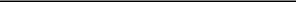 VỚI TỔ NHÓM TRƯỞNG:- Các tổ, nhóm trưởng  rà soát xây dựng lại kế hoạch dạy học của môn học sau khi có hướng dẫn tinh giản và nộp về cho đồng chí Thắm vào ngày 22/04/2020.- Xây dựng đề kiểm tra thưởng xuyên và đề ôn tập đưa lên STUDY của trường.VỚI CÁC THẦY CÔ GIÁO VIÊN BỘ MÔN VÀ GIÁO VIÊN CHỦ NHIỆM:2.1. Các thầy cô giảng dạy trực tuyến trên ZOOM dùng email có đuôi : hanoiedu.vn khi đó không giới hạn thời gian và có nhiều úng dụng hơn. Các thầy cô có thể sự dụng các phần mềm khác như: + 3D mozaBook, mozaWeb- Công ty Cổ phần đầu tư giáo dục Quốc tế - Global Smart School (GSS).- Email: diem.phạm@gss.edu.vn; website: http://mozaweb.vn.- Cán bộ phụ trách: Bà Phạm Thị Diễm, Tổng giám đốc GSS; điện thoại:0913.726.227.          + https://stpedu.com mà Viện STP có tích hợp để hỗ trợ hệ thống giáo dục:               Hệ thống dạy và học tập trực tuyến này được tích hợp:           -   Hệ thống quản lý học tập LMS           -  Hệ thống quản lý nội dung học tập LCMS           -   Hệ thống dạy học trực tuyến (có thể tích hợp các công cụ dạy học trực tuyến như: Zoom/teams/hangout/kahoot/mentimeter,…)          - Phần mềm soạn bài giảng cho giáo viên          -  Phần mềm quản lý trường học          -  Phần mềm quản lý và tổ chức thi test, kiểm traHoặc bất kỳ phần mềm ứng dụng nào  2.2. Các thầy cô theo sự chỉ đạo của tổ nhóm trưởng chuyên môn xây dựng các bài giảng trực tuyến ( dạy học tư vấn, ÔN TẬP CÁC BÀI HỌC  trên truyền hình) Với các môn: Toán, Văn, Anh, Lý, Hóa, Sinh, Sử, Địa, GDCD giáo viên dạy trực tuyến với thời lượng như sau: ( tiết 45 phút tiết 1 từ 7h30, ra chơi 10 phút) Với các môn: Công Nghệ, Tin, TD, QP các đồng chí dạy bằng cách trực tuyến hoặc quay video( tiết 45 phút)  Với học sinh khối 12 sau khi dạy xong các thầy cô không ra bài tập về nhà cho học sinh mà các thầy cô GVBM nhắc nhở học sinh ôn luyện bài trên HANOI STUDY  với yêu cầu mỗi tuần một học sinh k12 làm một đề mẫu của Sở vì trong tháng 5,6,7 Sở sẽ tổ chức thi 03 lần trên mạng theo kiểu thi trực tuyến (thông kê của Sở thì số lượng học sinh trường ta làm trên đó rất thấp là 74%)Phân công cụ thể như sau: ( Có bảng phân công và TKB kèm theo)Các thầy cô GVCN báo cáo các trường hợp học sinh khó khăn đặc biệt trong dịp nghỉ dịch ( khó khăn về thiết bị học trực tuyến, khó khăn về kinh tế...) tổng hợp rõ số lượng học sinh lớp mình đủ điều kiện học trực tuyến, lập danh sách học sinh khó khăn nộp cho đ/c Huy TKHĐ tổng hợp và báo cáo BGH trước ngày 20/04/2020. Tuyệt đối không để học sinh vì điều kiện kinh tế không tham gia học trực tuyến, không được đến trường.Các thầy cô GVCN thường xuyên kết hợp với CMHS nhắc nhở, đôn đốc kiểm tra học sinh học trên truyền hình và học trực tuyếnCác thầy cô làm đề kiểm tra thường xuyên trên STUDY ( đề của trường) và ghi điểm kiểm tra vào sổ điểm cá nhân ( Cố gắng lấy đủ điểm KTTX).Chế độ báo cáo:Hàng tuần các thầy cô GVCN báo cáo tình hinh học trực tuyến của lớp mình phụ trách cho đ/c Thắm ( ghi rõ số tiết không dạy, số học sinh vắng.....) các đc GVBM có trách nhiệm báo cáo với tổ, nhóm trưởng sau đó tổ nhóm trưởng tổng hợp tình hình dạy của tổ nhóm mình gửi vào mail đ.c Phi, Thắm, Tươi.Trên đây là KH dạy học trực tuyến trong dịp nghỉ học do dịch. Các lịch dạy có trước lịch dạy này bị hủy bỏ từ 7h30 sáng ngày 30/04 năm 2020. Các thầy cô giáo có trách nhiệm thực hiện nghiêm túc lịch dạy.Nơi nhận:                                                                                  HIỆU TRƯỞNG-BGH, Tổ, nhóm trưởng để chỉ đạo.                                                           ( đã ký)-GVCN, GVBM để thự hiện- Lưu                                                                                                                                                                                                Nguyễn Minh PhiSỞ GIÁO DỤC VÀ ĐÀO TẠO HÀ NỘI TRƯỜNG THPT NGUYỄN VĂN CỪ   Số: 46/KH-THPTNVCCỘNG HÒA XÃ HỘI CHỦ NGHĨA VIỆT NAMĐộc lập - Tự do - Hạnh phúc                Hà Nội, ngày 16 tháng 04 năm 2020TTMônSố tiêt/ tuầnGhi chú1Toán2Tư vấn ôn tập lại bài giảng trên truyền hình2Văn2Tư vấn ôn tập lại bài giảng trên truyền hình3Lý1Tư vấn ôn tập lại bài giảng trên truyền hình4Hóa1Tư vấn ôn tập lại bài giảng trên truyền hình5Sinh1Tư vấn ôn tập lại bài giảng trên truyền hình6Anh2Tư vấn ôn tập lại bài giảng trên truyền hình7Sử1Tư vấn ôn tập lại bài giảng trên truyền hình8Địa1Tư vấn ôn tập lại bài giảng trên truyền hình9GDCD1Tư vấn ôn tập lại bài giảng trên truyền hìnhTTMônSố tiết/ tuầnGhi chú1KTCN1Dạy kiến thức mới2KTNN1Dạy kiến thức mới3Tin1Dạy kiến thức mới4TD1Dạy kiến thức mới5QP1Dạy kiến thức mới